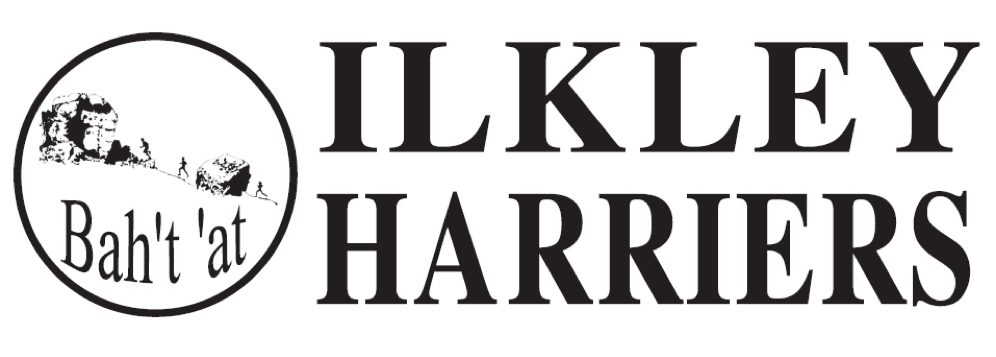 Present: Steve Coy, Rob Budding, Paul Stephens, Neil Chapman, Hilda Coulsey, Beth Massey, Vince Gibbons, , Dawn Turner, Jonathan Turner, , Martin Archer, Sally Armitage, Mike Abrams-CohenApologies: Jean Sullivan, Sue Williamson, Jayne NormanMinutes of Meeting 8th March: AgreedActions from last meeting: Hilda reported that EA recommend an instant log for recording incidents and that the welfare office should keep this secure. It was agreed that some of digital storage was needed.Martin has met with the new manager of the tennis club (Adam) and is keen to continue relations with the club. It was agreed we need to get their view as to when we can start using the facilities again.Matters arising – there were no maters arising. Membership and Treasurer’s Items	MembershipNumbers not available but don’t envisage there’s been any change and running at similar levels to previous years at c3202. Treasurer’s ItemsEA subs have been paid. Return to TrainingAs part of EAs roadmap the training environment must be COVID secure (ie the controls we have in place) and in line with non COVID times the coach to athlete ratio is a max of 1:12  In terms of capacity, it was discussed that most of the groups currently on offer are full most weeks but don’t get impression that lots of people are missing out.Different activities will need a slightly different approach – local runs carry on as they are but with flexibility on numbers eg between 6 and 10 per group. Also, need to consider whether the localized runs will continue (eg Burley) or whether all runs will start from Ilkley. It was felt that the social Tuesday runs might lose their ‘social’ aspect if we continued with groups being based around the area. So will work towards Tuesday’s in the Tennis club (when we can) with potentially more local runs on other evenings if there is desire / demand and run leadersNeil reported that Ilkley Grammar haver approached him regarding the sports hall hire for the Monday circuits. It was agreed that the hall should be booked from September onwards as that gives plenty of time to plan how the session will work and what the interest will be. The Thursday session may also look to a return to the moor at some point.It was agreed to begin dialogue with the tennis club to work out how and when to transition back there on a Tuesday evening, but that the use of the tennis club be unlikely until further restrictions are reduced in mid  June and that groups continue to meet as at present, although there was some discussion about meeting outside the tennis club and using toilet facilities, which will depend on Tennis club discussions.     MA to liaise with ITLSCSteve agreed to put a poll out to members to garner views on re-introducing the circuits session and the track session at Keighley. Done via the email to membersSCThere was some discussion around continuing with the sign-up booking system which is a good way of knowing how many are turning up and how many run leaders are available. Even with easing of restrictions we still need to know who is out and what group they are with. For now the use of the sign up system will remain as when we have a clearer view from ITLSC we can decide what is required going forward Away runs are to be postponed for this year.Return to RacingIH League – Steve has spoken to Dan McKeown who is happy to organize a semi-virtual league for this year. Something along the lines of one route per month based on existing or well-known race routes starting with Jack Bloor in May. Strava would be used and members given a time period to do the route and submit their times. All agreed this was a good idea.Dalesway relay– With current restrictions, other time commitments and travel ie multiple people in same car it was decided that the Dalesway Relay will be postponed for this year.HDSRL – at the moment it looks like there will 2 actual races – Harrogate and Wetherby but these are to be confirmed. Some virtual races are planned so could end up being a mix of both. There was some discussion around the need for a virtual licence and whether IH could host a virtual event. The Addingham route was suggested at the safest, starting at the old bridge, going out along the dalesway path to Addingham and back along the Nesfield road. Paul agreed to look at this alternative route and see what other clubs are doing re the virtual licence. Neil agreed to help. PS/NCClub races – Ilkley Fell race could be later this year and discussions have started with FRA and Bradford Council. The Ilkley Trail Race could potentially be held later in the year possibly November time.  Planning will recommence on the new 10k to be run in Spring 2022 and in honour of Pete ShieldsLondon Marathon Ballot – we have been awarded 1 place for this years race and 2 places for next years race. Deadline for this year is 16th July. Hilda will send an email to members asking for nominations.									HCIncidentsNone reported but the incident/welfare issue discussed at previous meetings is ongoing.Communications   Poll re starting up of circuits and the track session.London Marathon ballot places.Group numbers and future plans following easing of restrictions as per roadmap moving from 6 to 8 – 10 where neededSign-Up is still to be used for booking onto sessions.Website updating – this remains ongoing with the news feeds a priority.SC to send an email out to members covering a – e and club positions available going forwardAOBCommittee meetings – it was agreed that these should revert back to a Tuesday evening at 8.30pm. Committee Resignations – Steve announced that after 3 years he is stepping down as Chair from September. Martin is also stepping down as Treasurer after 8 years and Beth is stepping down from the Secretary role. Hilda thanked Steve for his hard work and commitment and Steve thanked Martin. [Note – Jeff indicated he would be interested in the Treasurer role.]Next Committee Meeting:Tuesday 13th July 2021 at 8.30pm